Tavola 22Schieramento delle forze del Gen. De la Tour l’8 aprile 1821 davanti a Novara – Schizzo topografico Legenda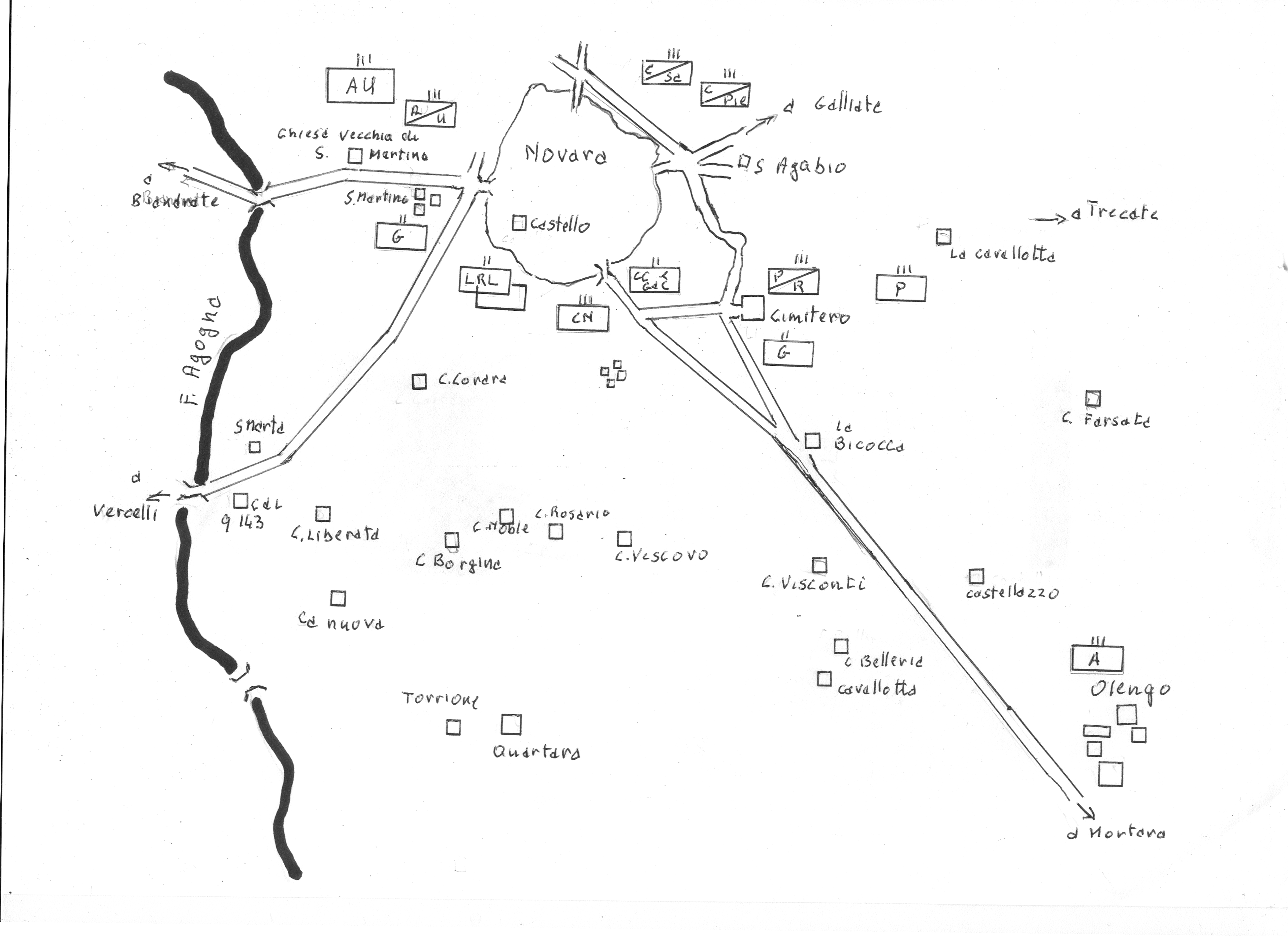 AU: austriaciG: btg Granatieri GuardieLRL: Legione Reale LeggeraCN: rgt di CuneoCC e GdC: carabinieri e Guardie del CorpoPR: Piemonte Reale cavalleriaP: rgt di PiemonteC Sa: rgt Cavalleggeri di SavoiaC Pie: rgt Cavalleggeri di PiemonteA: rgt di AostaDirezioni di movimento dei costituzio-nali:Vercelli-S. Marta- la BicoccaVercelli- S. Marta–San Martino 